HYTHE & DIBDEN CRICKET CLUB NUMBERS GAMEWe are pleased to announce the Hythe and Dibden Cricket Club Numbers Game has commencedIf you’d like to join this club fundraiser with monthly cash prizes then please could we ask you set up a standing order with your bank.The account name is: Hythe and Dibden Cricket Club numbers clubThe account number is: 43233848The sort code is: 60 20 40Reference: (your name)The amount is £5 to be paid on the 1st of each month.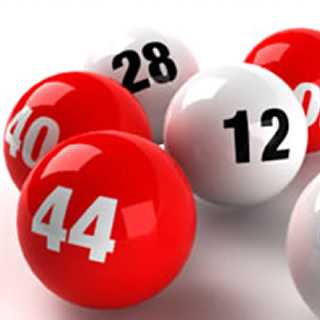 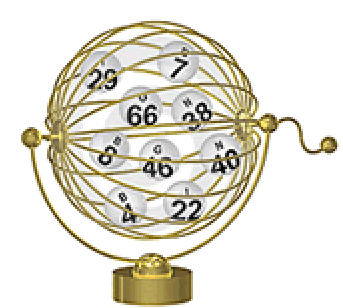 